Osnovna šola Medvode, kot upravljalec osebnih podatkov, za namene izobraževanja in izpopolnjevanja učencev, za spremljanje njihovega razvoja in napredovanja, za svetovanje in obveščanje ter za nemoten potek dela šole, obdeluje osebne podatke učencev in staršev oz. skrbnikov, v obsegu in za namen kot ga določa 95., 96. in 97. člen Zakona o osnovni šoli (Ur. l. RS, št. 81/06 s spremembami). Podatki se obdelujejo in varujejo skladno z Zakonom o varstvu osebnih podatkov (ZVOP-2, Uradni list RS 163/2022) in Uredbo (EU) 2016/679 Evropskega parlamenta in Sveta z dne 27. aprila 2016 o varstvu posameznikov pri obdelavi osebnih podatkov in o prostem pretoku takih podatkov ter o razveljavitvi Direktive 95/46/ES (Splošna uredba o varstvu podatkov) (UL. L. 119, 4. 5. 2016, str. 1-88).IZJAVA O PLAČILU ŠOLSKE PREHRANE IN DRUGIH STROŠKOV NA ZDRUŽENIH POLOŽNICAHPodpisani: _____________________________________________(ime in priimek staršev oz. zakonitega zastopnika) ______________________________________________ (naslov) izjavljam, da želim  za otroke: ___________________, razred ________, ___________________, razred ________, ___________________, razred ________, ___________________, razred ________, ___________________, razred ________, vse stroške prehrane, dni dejavnosti, taborov, šole v naravi in drugih stroškov, plačevati z združeno položnico. Izjavljam, da bom stroške družinskih položnic poravnaval do roka plačila navedenega na položnici. Osnovna šola Medvode bo posredovane osebne podatke uporabila izključno za namene, ki so opredeljeni v tej izjavi, ter jih hranil do preklica soglasja s strani posameznika, ki je podatke posredoval. Šola bo hranila in varovala osebne podatke skladno z roki določenimi v klasifikacijskem načrtu in na primeren način, tako da ne bo prišlo do morebitnih neupravičenih razkritij podatkov nepooblaščenim osebam. Šola bo omogočila obdelavo oziroma posredovanje osebnih podatkov izključno naslednjim pooblaščenim uporabnikom: pooblaščeni zaposleni, pooblaščene osebe, ki obdelujejo osebne podatke pri pogodbenem obdelovalcu, osebe, ki izkažejo pooblastilo za dostop do osebnih podatkov v okviru zakona oziroma podzakonskih predpisov. Šola ne uporablja avtomatiziranega sprejemanja odločitev, vključno z oblikovanjem profilov.Seznanjen/a sem, da imam glede osebnih podatkov, ki se nanašajo name, pravico seznanitve, dopolnitve, popravka, omejitve obdelave, izbrisa, prenosljivosti in ugovora (vključno s pravico do pritožbe pri informacijskem pooblaščencu in sodnim varstvom pravic) , in sicer lahko pravice izvajam s pisnim obvestilom na naslov OŠ Medvode, Ostrovrharjeva 4, 1215 Medvode, ali na elektronsko pošto os.medvode@guest.arnes.si.Podrobnejše informacije o tem, kako zavod ravna z osebnimi podatki, so na voljo na preko kontaktnih podatkov pooblaščene osebe za varstvo osebnih podatkov: e-pošta: miha.dvojmoc@infocenter.siKraj: …………...       				Podpis staršev/skrbnikov:Datum: ………… 				________________________________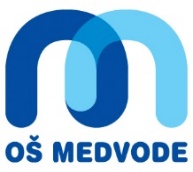 Ostrovrharjeva 4, 1215 Medvode, p. p. 44telefon: 013619 290, 013611 314os.medvode@guest.arnes.si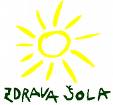 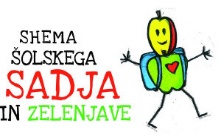 